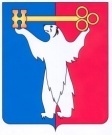 АДМИНИСТРАЦИЯ ГОРОДА НОРИЛЬСКАКРАСНОЯРСКОГО КРАЯПОСТАНОВЛЕНИЕ19.03.2019				         г. Норильск				              № 106О внесении изменения в постановление и.о. Главы Администрации города Норильска от 27.12.2008 № 2175Во исполнение Закона Красноярского края от 24.04.2008 № 5-1565                            «Об особенностях правового регулирования муниципальной службы в Красноярском крае», ПОСТАНОВЛЯЮ:Внести в постановление и.о. Главы Администрации города Норильска от 27.12.2008 № 2175 «О квалификационных требованиях, необходимых для замещения должностей муниципальной службы Администрации города Норильска, ее структурных подразделений» (далее - Постановление) следующее изменение:1.1. Приложение 22 «Квалификационные требования, необходимые для замещения должностей муниципальной службы в отделе по делам несовершеннолетних и защите их прав Администрации города Норильска» к Постановлению изложить в редакции согласно приложению к настоящему постановлению.2. Опубликовать настоящее постановление в газете «Заполярная правда» и разместить его на официальном сайте муниципального образования город Норильск. Глава города Норильска		                                                                    Р.В. АхметчинПриложение к постановлению Администрациигорода Норильскаот 19.03.2019 №106Приложение 22к постановлениюи.о. Главы Администрациигорода Норильскаот 27.12.2008 № 2175КВАЛИФИКАЦИОННЫЕ ТРЕБОВАНИЯ,НЕОБХОДИМЫЕ ДЛЯ ЗАМЕЩЕНИЯ ДОЛЖНОСТЕЙ МУНИЦИПАЛЬНОЙ СЛУЖБЫ В ОТДЕЛЕ ПО ДЕЛАМ НЕСОВЕРШЕННОЛЕТНИХ И ЗАЩИТЕ ИХ ПРАВ АДМИНИСТРАЦИИ ГОРОДА НОРИЛЬСКАУсловные обозначения: ОДНиЗП – отдел по делам несовершеннолетних                                           и защите их прав Администрации города Норильска                                                                      МС - муниципальная службаНаименование направления деятельности ОДНиЗПНаименование направления деятельности ОДНиЗПНаименование направления деятельности ОДНиЗПНаименование направления деятельности ОДНиЗПНаименование направления деятельности ОДНиЗПНаименование категории должности МСТребования к уровню профессионального образования (высшему образованию/профессиональному образованию) по соответствующим специальностям, направлениям подготовки в соответствии сТребования к уровню профессионального образования (высшему образованию/профессиональному образованию) по соответствующим специальностям, направлениям подготовки в соответствии сТребования к знаниямТребования к умениямНаименование категории должности МСзаконодательством, действовавшим до введения в действие «ОК 009-2016. Общероссийского классификатора специальностей по образованию»«ОК 009-2016. Общероссийским классификатором специальностей по образованию»(принят и введен в действие Приказом Росстандарта от 08.12.2016             № 2007-ст с 01.07.2017) Требования к знаниямТребования к умениямСпециалистывысшее образование:- «Менеджмент» (по специальности «Государственное и муниципальное управление»);- «Педагогика» (все специальности);- «Социальная работа» (по специальности «Социальная работа»);- «Социология» (по специальности «Социология»);- «Социально-культурная деятельность» (по специальности «Социально-культурная деятельность»);- «Юриспруденция» (по специальностям «Юриспруденция», «Правоохранительная деятельность»)высшее образование: по направлениям подготовки«Менеджмент», «Государственное и муниципальное управление», «Юриспруденция», «Социальная работа», «Социология», «Социально-культурная деятельность», «Педагогическое образование (с двумя профилями подготовки)», «Психолого-педагогическое образование», «Педагогическое образование»; по специальностям «Педагогика и психология девиантного поведения»; «Правоохранительная деятельность»знание Конституции Российской Федерации, федеральных конституционных законов, федеральных законов, указов Президента Российской Федерации и постановлений Правительства Российской Федерации, иных нормативных правовых актов, регулирующих вопросы деятельности ОДНиЗП; основ управления и организации труда и делопроизводства; процесса прохождения МС; правил делового этикета; Регламента Администрации города Норильска; порядка работы со служебной информацией и информацией, содержащей сведения, составляющие охраняемую законом тайну; правил охраны труда и пожарной безопасности; информационных технологий и государственного языка Российской Федерации (в соответствии с должностной инструкцией)умения работы в сфере деятельности ОДНиЗП; осуществления подготовки и экспертизы проектов нормативных правовых актов; обеспечения выполнения поставленных руководством задач; эффективного планирования служебного времени, анализа и прогнозирования деятельности в порученной сфере; использования опыта и мнения коллег; пользования современной оргтехникой; подготовки деловой корреспонденции и иных документов, связанных с соответствующим направлением деятельности ОДНиЗП; в области информационных технологий и государственного языка Российской Федерации (в соответствии с должностной инструкцией)